         Anatomical ModelsLung Model with LarynxHeart on StandGiant Teeth and Toothbrush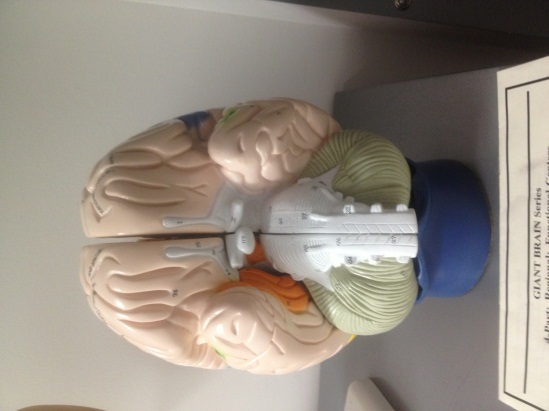 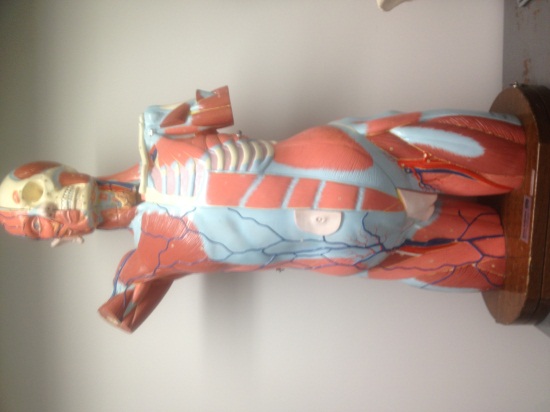 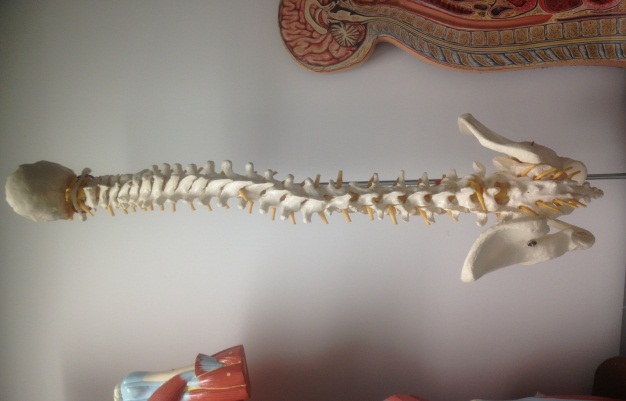 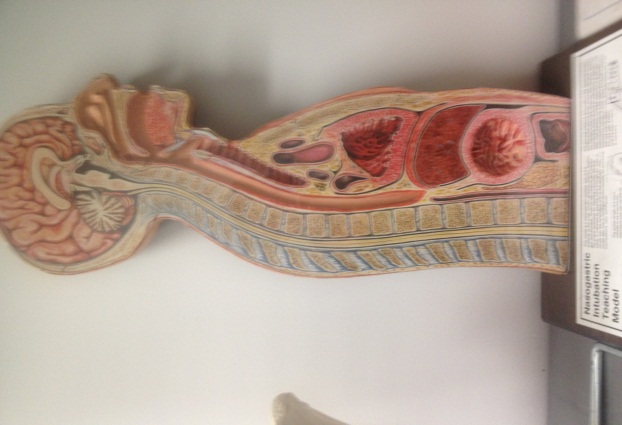 SkillsNumerous different anatomically correct modelsBrainTorsoSpineSagittal view NG placement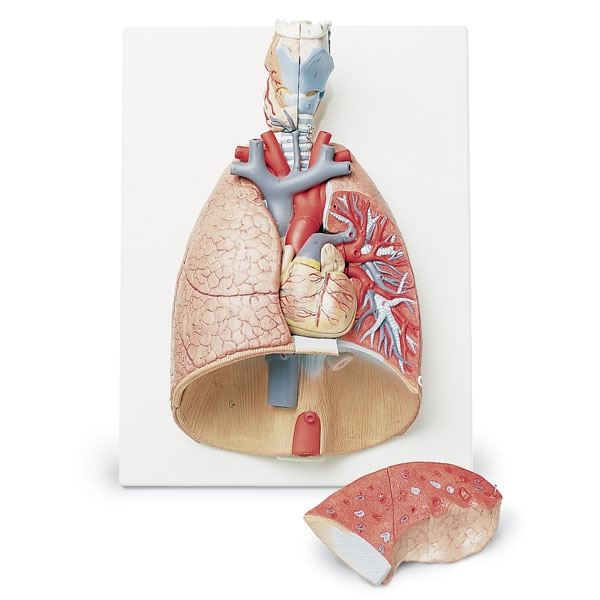 SkillsTwo Part Removable LarynxTrachea w/ Bronchial TreeTwo Part Removable HeartSubclavian Artery and VeinVena CavaAortaPulmonary ArteryEsophagusTwo Lungs w/ Removable Front HalvesDiaphragm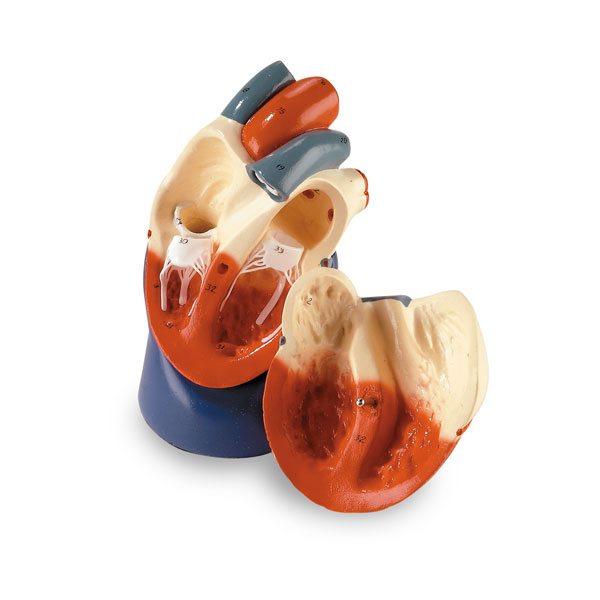 SkillsTwo part dissectionDetailed Valves and Chambers36 Labeled Structures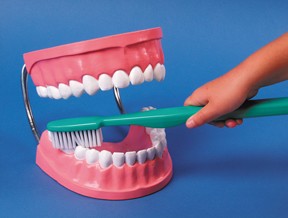 SkillsDental HygieneTooth careUse putty to simulate plaque